от 24.01.2020  № 59О признании утратившими силу муниципальных правовых актов ВолгоградаВ соответствии со статьями 61, 63, 64, 68 Налогового кодекса Российской Федерации, постановлением Правительства Волгоградской области от 13 мая 2013 г. № 224-п «О признании утратившими силу некоторых постановлений Администрации Волгоградской области», руководствуясь статьями 7, 39 Устава города-героя Волгограда, администрация ВолгоградаПОСТАНОВЛЯЕТ:1. Признать утратившими силу постановления главы Волгограда:1.1. От 17 февраля 2009 г. № 315 «Об утверждении Порядка согласования проектов решений о предоставлении отсрочки, рассрочки, инвестиционного налогового кредита по уплате налогов и сборов, подлежащих зачислению 
в бюджет Волгограда».1.2. От 12 ноября 2009 г. № 2935 «О внесении изменений в постановление главы Волгограда от 17 февраля 2009 г. № 315 «Об утверждении Порядка согласования проектов решений о предоставлении отсрочки, рассрочки, инвестиционного налогового кредита по уплате налогов и сборов, подлежащих зачислению в бюджет Волгограда».2. Настоящее постановление вступает в силу со дня его официального опубликования.Глава Волгограда									В.В.Лихачев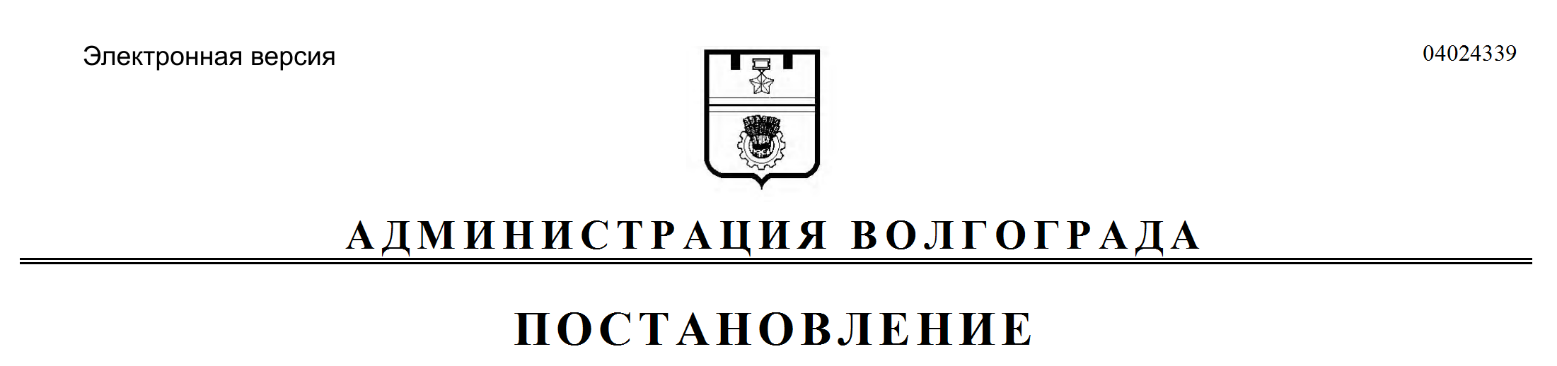 